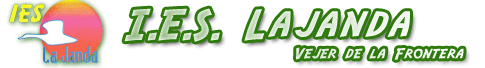 INFORMACIÓN CONVOCATORIA DE “AYUDA INDIVIDUALIZADA DE TRANSPORTE”CURSO 2016/2017Regulación: DECRETO 287/2009; ORDEN 03/12/2010; ORDEN  de 29/12/2011 (que modifica algunos artículos de la de 03/12/2010); RESOLUCIÓN de 05/10/2017 de la Dirección General de Participación y Equidad.Alumnado beneficiario (Art. 13 de la Orden de 03/12/2010):Alumnado de ESO, Bachillerato y FP que tenga que desplazarse fuera de su localidad de residencia por inexistencia en la misma de la etapa educativa correspondiente, y no exista ruta de transporte escolar cercana.Alumnado de ESO, Bachillerato y FP cuyo domicilio se encuentre a más de . de la parada más cercana de la ruta de transporte escolar.Alumnado de Ciclos FP que por su especificad y dificultad de generalización se encuentren implantados en Centros Públicos alejados de su localidad de residencia No tendrá derecho a esta ayuda el alumnado que haya obtenido otras subvenciones o ayudas para la misma finalidad, sea cual sea el Organismo que la conceda (Orden de 03/12/2010 art. 14 apdo. d).Obligaciones del alumnado beneficiario (art. 14 de la Orden de 03/12/2010); (art. 17 apdo. 7 del Decreto):Asistir regularmente al centro durante todo el curso escolar.Otras (ver art. 14 Orden 03/12/2010).Plazo de presentación de solicitudes (Apdo. 4.1 de la Resolución):Del 24/10 al 25/11/2017.Cumplimentación de las solicitudes (Apdo. 3 de la Resolución):Se cumplimentarán mediante formulario accesible a través de la página web de la Consejería de Educación, apartado “Becas y Ayudas”https://www.juntadeandalucia.es/educacion/secretariavirtual/solicitudes/http://www.juntadeandalucia.es/export/drupaljda/ayudas/11/02/SolicitudV.pdfUna vez cumplimentada la solicitud deberá imprimirla y presentarla en la Secretaría del Centro.Lugar de presentación de las solicitudes (Apdo. 4.2 y 4.3 de la Resolución):Secretaría del Centro.Dichas solicitudes serán informadas y remitidas a la Delegación Provincial, por la Dirección del Centro.Alegaciones, tramitación por parte de  la Secretaria del Centro Docente (Apdo. 5 de la Resolución):Alegaciones (anexo VI de la Orden de 03/12/2010), se presentarán en la secretaría del Centro dentro de los 10 días hábiles a partir de la publicación provisional.Traslado de las alegaciones a la Delegación Provincial, 3 días hábiles a partir de la finalización del plazo de las alegaciones.Forma de pago (art. 24 y 25 de la Orden 03/12/2010):La Consejería de Educación transferirá a las cuentas autorizadas de los centros el importe de las ayudas.Los centros docentes abonarán al alumnado beneficiario el importe correspondiente.No se hará efectivo el abono en caso de absentismo escolar.El alumnado deberá firmar un recibí (modelo anexo VII de la Orden de 03/12/2010).Causas de devolución de la ayuda (art. 27 de la Orden de 03/12/2010):Absentismo escolar del alumno/a.Otras (ver art. 27 Orden 03/12/2010).Cuantía de las ayudas para el curso 2017/18 (apdo. 2 de la Resolución):De 2 a 10 km: para las enseñanzas obligatorias y de educación infantil, se concederá una cuantía fija de 192 euros. De 5 a 10 km: para las enseñanzas postobligatorias, se concederá una cuantía fija de 192 euros. De más de 10 a 30 km: se concederá una cuantía proporcional al número de kilómetros recorridos entre el domicilio familiar del alumnado y el centro docente en el que se encuentre matriculado, con un máximo de 386 euros. De más de 30 a 50 km: se concederá una cuantía proporcional al número de kilómetros recorridos entre el domicilio familiar del alumnado y el centro docente en el que se encuentre matriculado, con un máximo de 763 euros. De más de 50 km: se concederá una cuantía proporcional al número de kilómetros recorridos entre el domicilio familiar del alumnado y el centro docente en el que se encuentre matriculado, con un máximo de 937 euros. 2. Sin perjuicio de lo anterior, de acuerdo con los artículos 8 y 11 de la Orden de 3 de diciembre de 2010 y con la disposición sexta de esta resolución, la concesión de las cuantías de las ayudas estará limitada por las disponibilidades presupuestarias existentes del ejercicio económico 2018.